АНАЛИТИЧЕСКИЙ ОТЧЕТпо результатам школьного этапа Всероссийской олимпиады школьников в 2022– 2023 учебном годуМОБУ СОШ №3 с.КрасноусольскийШкольная олимпиада является первым этапом всероссийской олимпиады школьников. Участие в предметной олимпиаде – это итог работы педагогического коллектива с одаренными учащимися не только на уроках, но и во внеурочной деятельности (факультативах, кружках и т.д.). Учащиеся показывают знания, полученные вне рамок школьной программы.Основными целями и задачами олимпиады являются:- создание необходимых условий для выявления и развития у учащихся творческих способностей и интереса к научно-исследовательской деятельности;- создание необходимых условий для поддержки одаренных детей;-активизация работы факультативов, элективных курсов и других форм внеклассной и внешкольной работы с учащимися;-оказание помощи старшеклассникам в профессиональном самоопределении.В соответствии с Порядком проведения ШЭ ВОШ и приказом по школе от 14.09.2021 № 94/1 «Об организации и проведении школьного этапа всероссийской олимпиады школьников в 2022-2023 учебном году» с целью поиска, поддержки, развития творческого потенциала одарённых детей в школе с 26 сентября по 28 октября 2022 года было организовано проведение школьного этапа олимпиад по базовым и специальным дисциплинам. Олимпиада проводилась по общеобразовательным предметам, в установленные сроки.В данном мероприятии были задействованы учащиеся 4 (математика и русский язык) -11 классов, изъявившие свое желание участвовать в данном этапе олимпиады, педагогический коллектив, общественные наблюдатели.Для проведения мероприятия была проведена подготовка: составлены списки учащихся, принимающих участие в олимпиаде; собраны заявления родителей обучающихся об ознакомлении с Порядком проведения Всероссийской олимпиады и согласия на сбор, хранение, использование, распространение (передачу) и публикацию персональных данных своего несовершеннолетнего ребенка, а также результаты его олимпиадной работы в сети «Интернет»; определены члены жюри и председатели, назначены общественные наблюдатели; передана информация организатору этапа олимпиады, на официальном сайте размещена вся необходимая информация (методические рекомендации, нормативно-паровая база, результаты ШЭ ВОШ).Особенностью школьного этапа в этом учебном году также стало проведение олимпиады в двух форматах:1) очно по единым заданиям, разработанным Региональной предметно методической комиссией по следующим предметам: русский язык, ОБЖ, литература, право, обществознание, экономика, экология, история, география, физическая культура, английский язык, технология. 2) дистанционно с использованием информационного ресурса «Онлайн курсы ОЦ «Сириус»» в части организации выполнения олимпиадных заданий, организации проверки и оценивания выполненных олимпиадных работ, анализа олимпиадных заданий и их решений, показа выполненных олимпиадных работ, при подаче и рассмотрении апелляций по следующим предметам: физика, биология, астрономия, химия, математика, информатика.Проверка выполненных олимпиадных работ по учебным предметам первой группы, определение победителей и призеров школьного этапа Всероссийской олимпиады по общеобразовательным предметам осуществлялись жюри согласно приказу по школе № 94/1 от 14.09.2022 г.В школьном этапе Всероссийской олимпиады школьников приняли участие 138 учащихся 5–11-х классов – 51% от общего количества учащихся 5–11-х классов (в прошлом году- 33%). В 4 х классах приняло участие по двум предметам 16 человек, что составляет 30% от общей численности детей ( в прошлом году 27%). Количество участников школьного этапа Всероссийской олимпиады школьников по каждому предметуТаблица 1.Вывод: По всем предметам показатели участия обучающихся улучшены в пользу роста.Количество победителей и призёров школьного этапа Всероссийской олимпиады школьников в 2022-2023 учебном годуТаблица № 2Вывод: таблица № 2 показывает, что количество победителей и призеров школьного этапа всероссийской олимпиады школьников в 2022-2023  учебном году составляет 29% от общего количества участников в олимпиаде по общеобразовательным предметам (в прошлом году 39%, но это без учета математики, технологии и ИКТ).	Наибольший показатель результативности участия в школьном этапе всероссийской олимпиаде школьников (более 50% победителей и призеров от общего количества участников) наблюдается по следующим предметам: русский язык, литература, общество, экологии, английский язык, право  ( в прошлом году биологии, ОБЖ, экологии, праву, экономике, физике, обществознанию и истории. Проведение анализа результатов Всероссийской олимпиады школьников на школьном этапе показал, что большинство участников школьного этапа предметных олимпиад удовлетворены результатами выполненных заданий, апелляций по итогам проведения школьного этапа ВсОШ не поступало. Победители школьного этапа предметных олимпиад продемонстрировали достаточный уровень усвоения учебного материала, применение его на творческом уровне, нестандартный подход к решению заданий.  Вместе с этим в целом уровень подготовки школьников к участию в школьном этапе олимпиады можно считать достаточный, но есть отдельные предметы, где отсутствуют победители и призеры или в малом количестве: понизили результативность по географии, биологии, физике, ОБЖ, химии и экономике.Многие обучающиеся принимали участие в олимпиадах по нескольким предметам разной направленности, что ведет к перегрузке обучающихся, так как требуется дополнительное время на качественную подготовку. Так например можете обратить внимание в презентацию и видите, что нагрузка на отдельных обучающихся колоссально высокая: Назмутдинова   Рената Артуровна 10 класс- 11 предметовНасырова Эльвина 8в- 11 предметовАглитдинова Гульназ 8в класс-10 предметовЗагидуллина Карина 8а класс-10 предметовЮмагулов Ильдар 6а класс- 10 предметовМахмутова  Регина Флюровна, 9 класс- 9 предметовМалых Андрей 6а класс- 9 предметовВороширина Софья 5а класс- 9 предметовЗагидуллина Диана 5а класс- 9 предметовЧернова Татьяна 9а класс-8 предметовТюрина Арина 8а класс- 8 предметовБаймурзина  Земфира  Рафилевна, 10 класс- 8 предметовЕфремова Юлия Павловна 8а класс- 8 предметовХалилова Назгуль 7б класс- 8 предметовЮмагулов Динар 6а класс- 8 предметовЕсть по 7, 6 предметов. Итого по восьми и более  предметам приняли участие 15 обучающихся нашей школы.Исходя из вышеизложенного можно сделать следующие выводы!ВЫВОД:1. Школьный этап ВсОШ 2022-2023 учебного года был проведен в соответствии с Порядком проведения Всероссийской олимпиады школьников.2.Всего в школьном этапе всероссийской олимпиады школьников приняли участие 48,2% обучающихся 4-11 классов, что свидетельствует о высокой активности обучающихся в олимпиадном движении (в прошлом учебном году 32,5%- что мы фиксировали как средняя активность)3. По итогам школьного этапа выявлена проблема в повышении активности участия обучающихся в Олимпиаде по общеобразовательным предметам: экономика, ОБЖ, и экология.Предлагаю внести следующие предложения:Управленческие решения:предусмотреть различные формы работы по повышению мотивации и результативности, учащихся в участии в различных этапах предметных олимпиад; продолжить формирование банка данных по материалам предметных олимпиад школьного и муниципального уровня 2022-2023 учебного года;   Руководителям школьных МО проанализировать результаты олимпиад на МО, сделать выводы о состоянии работы с одаренными детьми, выработать рекомендации по повышению качества данной работы и разработать конкретные рекомендации по подготовке учащихся к муниципальным предметным олимпиадам;обеспечить методическое сопровождение работы с одаренными детьми (повышение уровня профессионального мастерства педагогов, организация обмена опытом учителей, работающих с одаренными детьми). Учителям-предметникам: - Особо уделить внимание победителям школьных олимпиад - повысить их олимпиадный уровень – для достойного участия в муниципальном этапе олимпиад.Разработать план работы с одаренными детьми-олимпиониками, приглашенными на муниципальный этап ВсОШ по учебным предметам.обеспечить дифференцированный подход на уроках и внеурочных занятиях с одаренными детьми, выстраивание индивидуальной образовательной траектории для каждого обучающегося, проявляющего интерес к отдельным предметам; при подготовке к различным этапам ВсОШ использовать возможности интернет- ресурсов, цифровых технологий и других доступных форм обучения; обеспечить системный и качественный уровень подготовки обучающихся к различным этапам ВсОШ, опережающее прохождение программного материала с использованием заданий повышенной сложности, развивающие творческие способности обучающихся, логическое мышление;            Классным руководителям:  проводить беседы с родителями о значимости участия детей в олимпиадахдовести до сведения родителей (законных представителей) итоги школьного этапа Всероссийской олимпиады школьников. 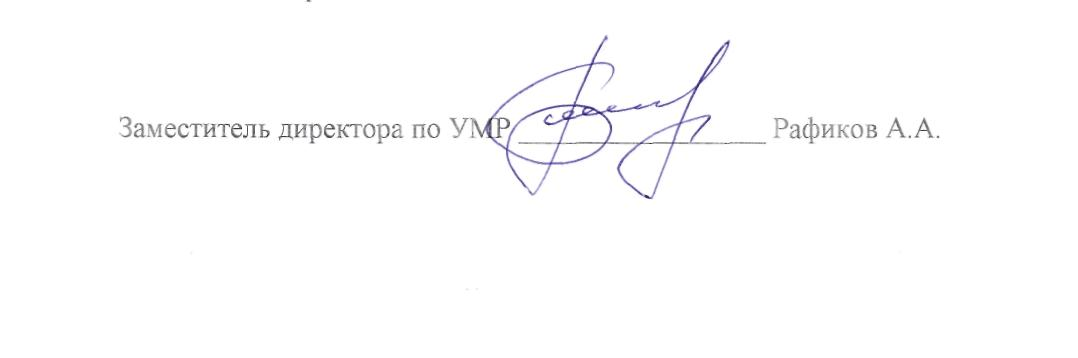 №Предмет Количество участниковСравнение 2021/2022Количество участниковСравнение 2021/2022Количество участниковСравнение 2021/2022Количество участниковСравнение 2021/2022Количество участниковСравнение 2021/2022Количество участниковСравнение 2021/2022Количество участниковСравнение 2021/2022Количество участниковСравнение 2021/2022Итого №Предмет 4567891011Итого 1Русский язык 10/84/64/82/42/54/40/21/027/372Биология 2/192/54/42/61/31/21/213/413География 6/32/34/44/83/61/22/222/284История 3/31/43/53/63/22/30/215/255Литература 4/81/33/12/63/40/21/214/266Математика 14/1110/158/76/81/92/61/62/144/637Обществознание 0/62/34/73/31/31/211/248ОБЖ 0002/83/30/32/17/159Технология 00/62/44/63/10/20/09/1910Физика 8/93/115/42/73/121/3211Экология220/20/12/11/11/04/912Химия7/03/195/113/50/218/3713Английский язык3/83/45/52/55/20/31/019/2714Физическая культура0/80/21/24/33/23/10/011/1815Экономика 33122/22/21/15/1416Право83/31/31/14/1517Информатика 4/04/70000/22/110/1018Астрономия0/80/10/30/40/30/63/33/27ИТОГО 24/1936/6825/4247/4236/9850/5318/4522/19257/467№ п/пНаименование предметаКоличество участниковКоличество победителейКоличество призеров1.Русский язык 27/373/64/42.Биология 13/417/23/23.География 22/283/21/04.История 15/256/63/35.Литература 14/264/50/46.Математика 44/637.Обществознание 11/245/65/108.ОБЖ 7/157/20/69.Технология 9/1910.Физика 21/326/18/111.Экология4/94/40/212.Химия18/372/03/013.Английский язык19/277/61/914.Физическая культура11/183/5015.Экономика 5/142/1016.Право4/153/31/317.Информатика 10/1018Астрономия3/271/00/0ВСЕГО:ВСЕГО:257/46772/4930/44